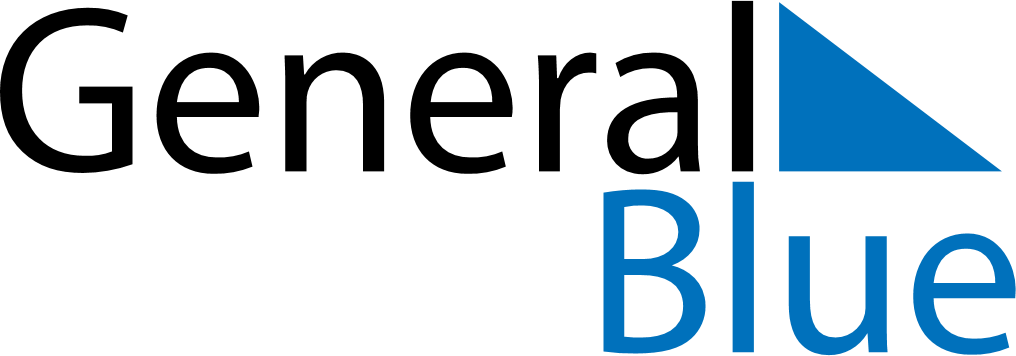 October 2022October 2022October 2022October 2022KenyaKenyaKenyaSundayMondayTuesdayWednesdayThursdayFridayFridaySaturday123456778910111213141415Moi Day1617181920212122Mashujaa Day23242526272828293031